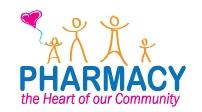 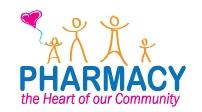 Sponsored By: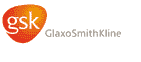 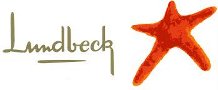 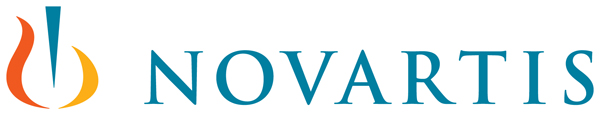 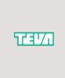 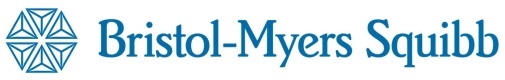 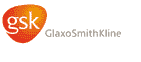 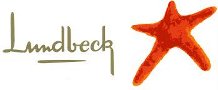 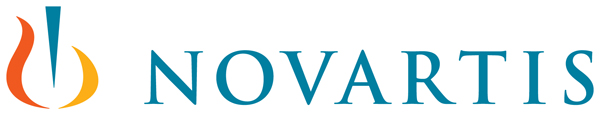 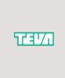 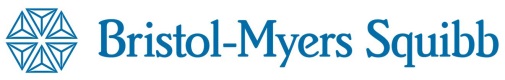 Venue: New York Stadium, New York Way, Rotherham, S60 1AHTo book a place at this event please visit: http://thinkpharmacysyb.eventzilla.netOr for more details please contact: CathyHunter@live.co.uk or visit @ThinkPharmSYBSponsored By:Venue: New York Stadium, New York Way, Rotherham, S60 1AHTo book a place at this event please visit: http://thinkpharmacysyb.eventzilla.netOr for more details please contact: CathyHunter@live.co.uk or visit @ThinkPharmSYBSponsored By:Venue: New York Stadium, New York Way, Rotherham, S60 1AHTo book a place at this event please visit: http://thinkpharmacysyb.eventzilla.netOr for more details please contact: CathyHunter@live.co.uk or visit @ThinkPharmSYBSponsored By:Venue: New York Stadium, New York Way, Rotherham, S60 1AHTo book a place at this event please visit: http://thinkpharmacysyb.eventzilla.netOr for more details please contact: CathyHunter@live.co.uk or visit @ThinkPharmSYB